Индивидуальное логопедическое занятие, 4-й классТема: "Дифференциация букв и звуков З–С", Будина Ирина Валерьевна, учитель-логопедЦель: научить детей дифференцировать звуки и буквы З – С.Задачи:Коррекционно-образовательные: учить различать звуки и буквы З-С, формировать умение словообразования с помощью приставки, закреплять навык звуко-слухового анализа и синтеза;Коррекционно-развивающие: развивать фонематические представления, слуховое внимание логическое мышление, развивать оптико-пространственные представления, расширять словарный запас;Воспитательные: прививать любовь к природе, воспитывать чувство ответственность, взаимопомощи.Оборудование: Картины и картинки, карточки, разрезная азбука, компьютер, тетрадь, ручка, цветные карандаши.Ход занятияI. Организационный момент.Психогимнастика.Какое сейчас время года? (Зима.) Вывешивается картинка с изображением зимы.Покажи, что ты замерзла и съёжилась, отогрелась и расслабилась.Изобрази, как дети лепят снеговика: ставят снежные комы друг на друга, им тяжело.Молодец! Садись на своё место.II. Основная часть.Артикуляционная гимнастика.Вспомним правило: Везде и всегда говорим громко, чётко.А для того, что бы правильно говорить нужно размять язычок: «Улыбочка», «Заборчик», «Накажем язычок», «Чистим зубки», «Качели». Сообщение темы занятия.Отгадай загадки: “Скатерть бела, весь свет одела”. (Снег.) запись на доске“Кто, угадай-ка, седая хозяйка? Тряхнёт перинки, над миром пушинки” (Зима). Запись на доскеКакие буквы в начале слов “снег” и “зима”?Верно это буквы эс и зэ. А какие звуки могут обозначать эти буквы? (Звуки с, сь и з, зь.)Звук “с” похож на свист вьюги (с – с – с ).Звук “з” похож на завывание вьюги (з – з – з).Какие буквы и звуки мы будем сравнивать сегодня на занятии?  (буквы Зэ и эС звуки З, ЗЬ и С,СЬ)Открой тетрадь и запиши сегодняшнее число и тему занятия. Работа по теме.Алёна, мы недавно отмечали праздник Новый год.Нам Дед Мороз отправил письмо, а принести его должен был Снеговик.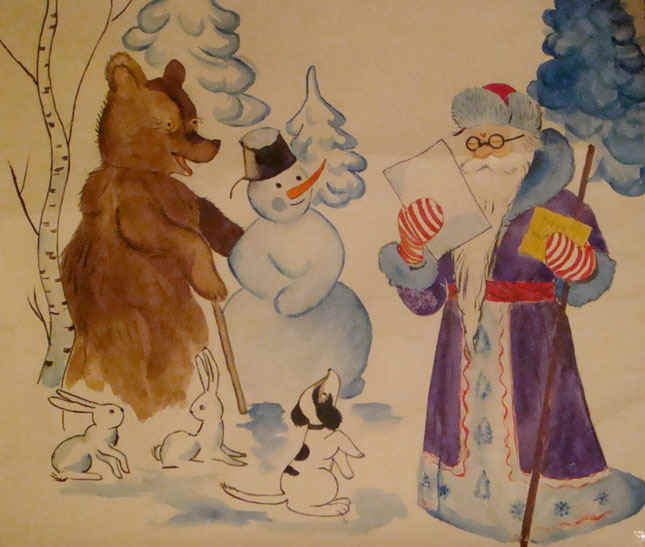 Но почему-то не Снеговика, не письма до сих пор нет!Видимо, случилось несчастье. Нужно помочь Снеговику.Вот Сорока прилетела к нам с конвертом!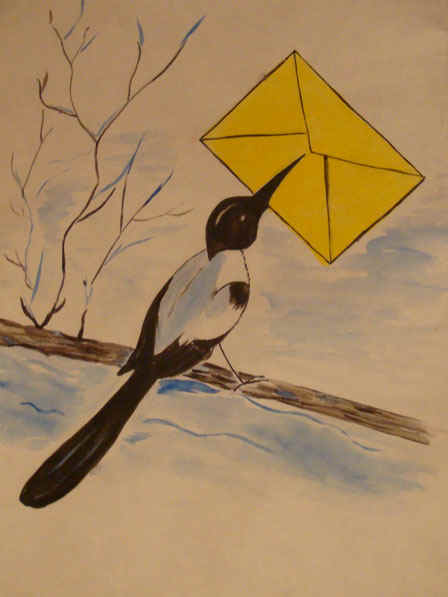 Надпись на конверте: Чтобы найти и спасти Снеговика нужно выполнить задания из конверта.Ну, что, Алёна, справимся с заданиями!?(Да!)1 задание. Закончи стихотворение, вставляя нужные по смыслу слова со звуками [с] и [з] в начале слова, запиши эти слова в тетрадь и обведи буквы “с, з” в кружок.В коридоре топот ног,
То зовёт всех в класс … (звонок).Чтобы ноги отдохнули 
Посиди-ка ты на … (стуле).Целый день он спать не прочь,
Но, едва наступит ночь,
Запоёт его смычок.
музыканта звать … (сверчок).Мчится что есть духу,
Хвост короче уха.
Живо угадай-ка,
Кто же это? … (зайка).И в море не купаются,
И нет у них щетинки,
А всё же называются
Они морские … (свинки).2 задание. Я называю слова, а ты поднимай карточки с буквами “с” или “з”, когда услышите звуки, которые они обозначают .Сок, зонт, сук, зуб, сон, сталь, звон, сытый, забота, суровый, арбузы, восемь, пузырь, выскочил, заноза, поздравление, посуда.Какие слова со звуками “с” и “з” ты запомнила? Назови их.3 задание. Определи место звука в слове и покажи «улиткой».Звук “с”: посёлок, собрался, касса, смастерил, класс, самосвал, расписание, рассадил, соскучился, страусЗвук “з”: заскочил, зазнался, здравствуй, скользит, слёзы, послезавтра, сказал, разрисовал, сразу, сюрпризы, сообразил.- Ты, молодец! Все задания выполнила правильно.- Посмотри, к нам в гости прибежали зайчата и бельчата! Но почему у них такой грустный вид?Алёна, посмотри внимательно, что случилось со Снеговиком? (Он растаял)!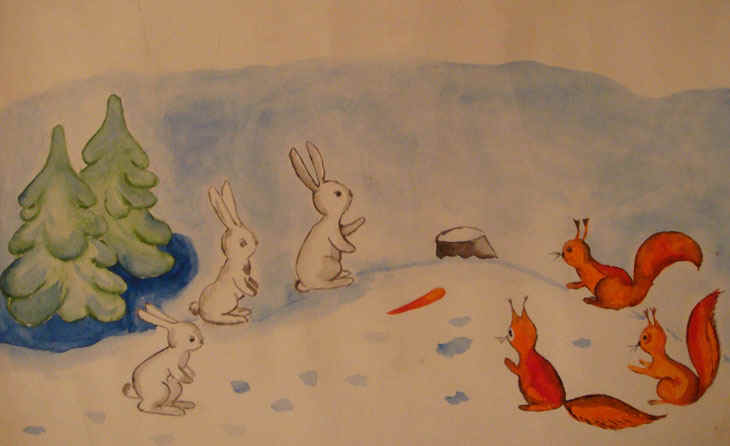 Чтобы слепить Снеговика, нужно разгадать волшебное слово.- Не грустите, зверюшки, мы поможем Снеговику!4.  Закрепление навыков звуко-слогового анализа.А ты умеешь отгадывать загадки? Работа с магнитной  азбукой.“Над бабушкиной избушкой
висит хлеба краюшка,
собаки лают, достать не могут” (месяц).Обозначь 1-й звук в этом слове буквой из кассы.- Тихо-тихо снег идёт,
белый снег мохнатый.
Мы расчистим снег и
лёд во дворе …(лопатой).Обозначь 2-ой звук в этом слове буквой из кассы.- Дует, завывает, пронизывает, заносит (ветер).Обозначьте 5-й звук в этом слове буквой из кассы.Меня хлопали лопатой,
Меня делали горбатой,
Меня били, колотили,
Ледяной водой облили
И катались все потомС моего горба гуртом (горка).Обозначь 2-й звук в этом слове буквой из кассы.- Что видно только ночью? (звёзды)Обозначьте 4-й звук в этом слове.Если ты все задания выполнила правильно, у тебя получилось слово … (мороз).- Сколько в этом слове слогов?- А как ты узнала, сколько слогов в этом слове?- Какой звук стоит между гласными?- Какой звук стоит первый?- Какая буква стоит последний?- А какой звук ты слышишь на последнем месте?- Мы разгадали волшебное слово! Это “мороз”!Посмотри, Снеговик стал таким, как и прежде и вместе с собачкой Бобиком спешат к нам. А чтобы с ними по пути больше ничего не случилось, их будет сопровождать Медведь.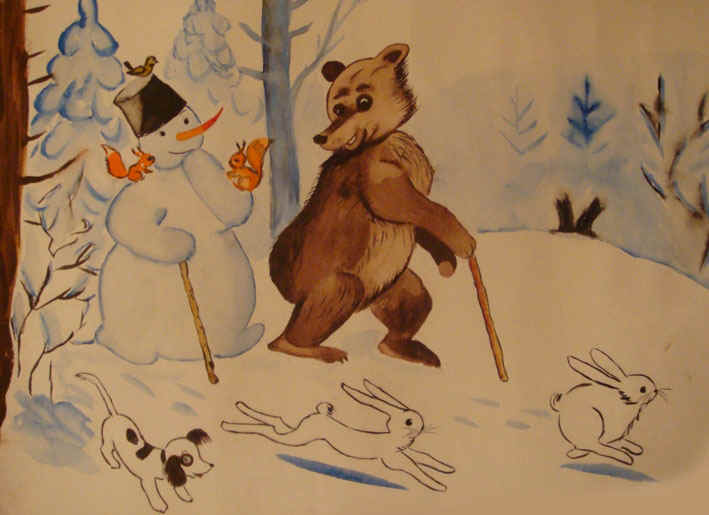 А пока Снеговик идёт к нам, мы запишем в тетрадь слово “роза”, превращаем это слово в другое с помощью замены буквы “з” на букву “с”.Получается слово “роса”.Что происходит с словами? (Меняется смысл, значение слова)4. Физминутка.А теперь давай поиграем!Развитие фонематического слуха. Игра “Ты внимательный?”Правило: Ходить по кругу, нет звуков “с, сь”, “з, зь” - продолжать  идти. Есть звук “с, сь” - остановиться, есть звук “з, зь” - остановиться и присесть.Слова:чашка, зубы, верблюд, восток, дождик, запад, капля, обруч, самолёт,машина, лепесток, замок, ветерок, зайка, круг, забор, ёжик, лиса, зонт,медведь, коза, кролик, ушки, барсук.5. Работа с использованием компьютера.А нам Снеговик прислал задания по электронной почте. И его ты выполнишь у доски.1. К данным словам присоедини приставку “за”. Назови получившееся слова. Вязать, светить, нести, возить, носить, сесть, стелить, солить, сорить, просить, звонить, сыпать.2. Вставь в слова пропущенные буквы “з” или “с”, подчеркни вставленные буквы.… такан, … алкон, … покойно, … ладкий, … лой, … абота, … лово, … доровье,… оловей, … а … лонка, … драв … твуй, … па … ибо, … анаве … ка,… ано … а, … а … тавить.6. Итог занятия.Наконец к нам в гости пришёл Снеговик и принёс вам письмо от Деда Мороза. «Он поздравляет с прошедшим праздником. Желает успехов. И верит, что у тебя всё будет получаться. Ведь ты большая молодец!» 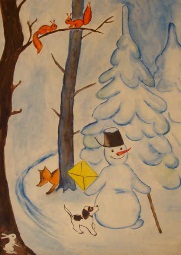 - Алёна, давай расскажем Снеговику о каких буквах и звуках мы сегодня говорили.- Какое задание тебе понравилось выполнять больше всех?- В чём была трудность?-Ну, вот наше занятие подошло к концу. Ты молодец! Желаю тебе хорошо отдохнуть. 1 задание. Закончи стихотворения, вставляя нужные по смыслу слова со звуками [с] и [з] в начале слова, запишите эти слова в тетрадь и обведи буквы “с, з” в кружок.В коридоре топот ног,
То зовёт всех в класс … .Чтобы ноги отдохнули 
Посиди-ка ты на … .Целый день он спать не прочь,
Но, едва наступит ночь,
Запоёт его смычок.
музыканта звать … .Мчится что есть духу,
Хвост короче уха.
Живо угадай-ка,
Кто же это? … .И в море не купаются,
И нет у них щетинки,
А всё же называются
Они морские … .Коза – косабазы - басыЛиза – лисазверь - сверьЗахар – сахарзлей - слейЗоя – соязайка – сайка